Formación Educación Financiera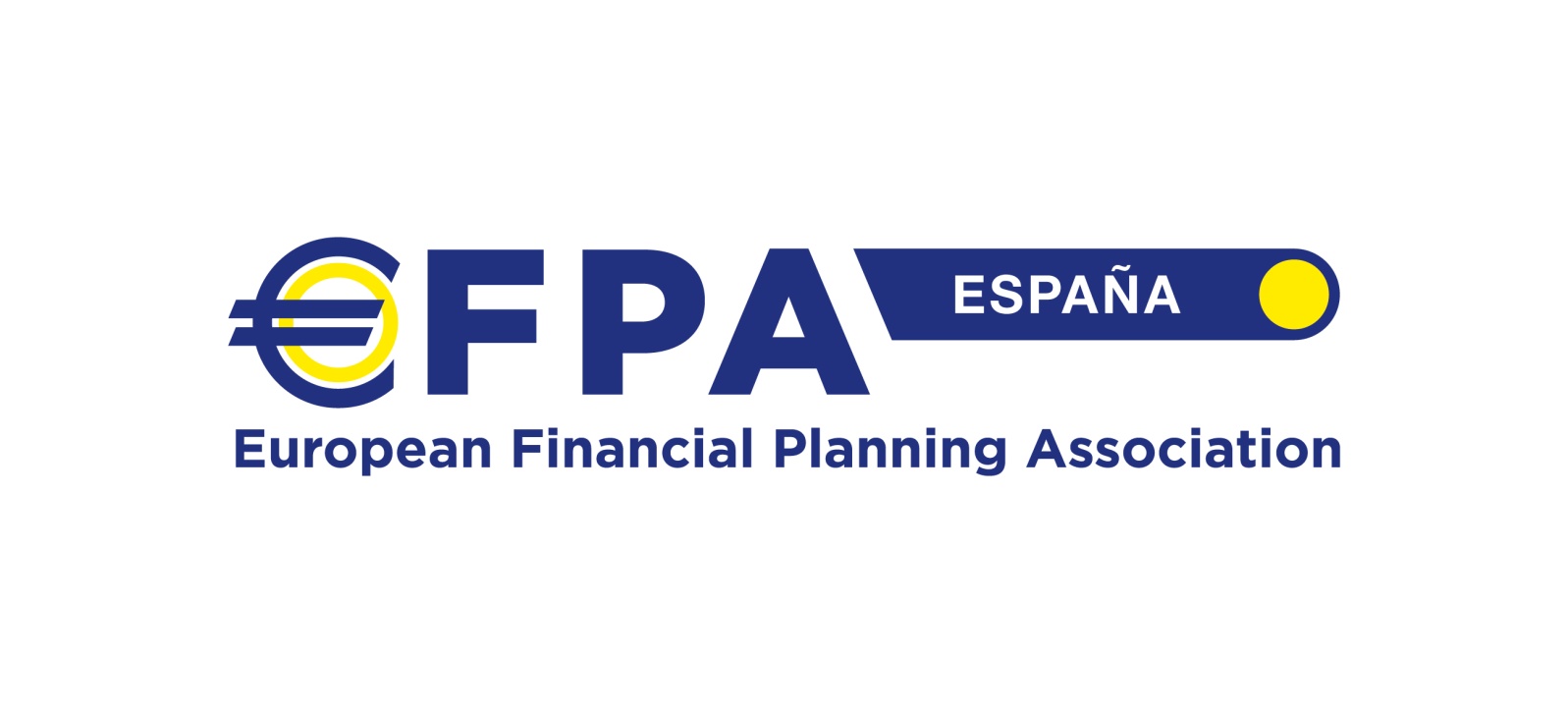 Programa gestionado por: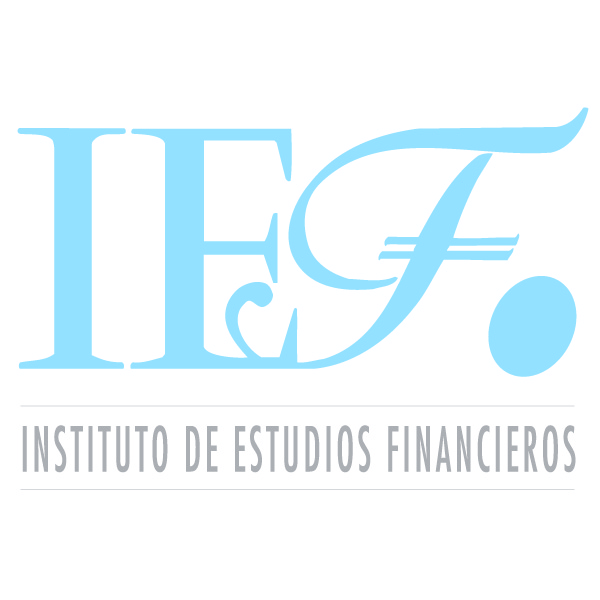 PROGRAMA EFPA ESPAÑA DE EDUCACIÓN FINANCIERAINTRODUCCIÓN A LAS FINANZAS PERSONALES¿De qué trata el proyecto?Reflexionar sobre nuestras finanzas y aprender a planificarnos en función de los objetivos vitales que queramos conseguir¿A quién va dirigido?Profesionales que quieran aprender los pilares básicos de las finanzas, aplicadas al mundo laboral y personal.¿Cómo lo haremos? Cinco sesiones independientes de formación presencial que forman el Programa EFPA  apúntate y te lo explicamos. Duración de 2h cada una.Impartidas por voluntarios de EFPA España, expertos en finanzas.Archivo con la descripción de los talleres¿Cuándo?Horario 18.30 a 20.3030 de enero de 2018 - Taller Planificando nuestras Inversiones 06 de febrero de 2018 - Taller Macroeconomía en nuestra vida cotidiana 27 de febrero de 2018 - Taller Finanzas Socialmente ResponsablesLugar: Sede de Colegio Oficial de Trabajo Social de León (Avda. Padre Isla, 54 – 3ºA León 24002)Para confirmar su inscripción envíe un mail a: leon@cgtrabajosocial.es